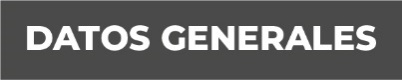 Nombre: Ismael Malpica VicenteGrado de Escolaridad: Maestría en Derecho Procesal.Cédula Profesional (Licenciatura): 3818009Teléfono de Oficina 228-8-20-30-18Correo Electrónico: imalpica@fiscaliaveracruz.gob.mxFormación Académica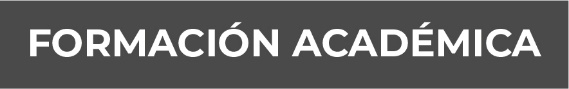 1998-2002Licenciatura en DerechoUniversidad VeracruzanaXalapa, Veracruz.2004-2005Maestría en Derecho ProcesalCentro Mexicano de Estudios de PosgradoXalapa, Veracruz.2019Curso de Especialización para Agentes del Ministerio Público y/o Fiscales con Enfoque en el Sistema Integral de Justicia Penal para Adolescentes. Instituto de Formación Profesional, Xalapa, Veracruz.Trayectoria Profesional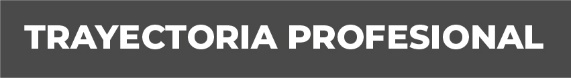 Abril 2016 - Junio 2020Fiscal Especializado en Responsabilidad Juvenil y de Conciliación Adscrito a la Fiscalía Coordinadora Especializada en la Investigación de Delitos de Violencia contra la Familia, Mujeres, Niñas y Niños y de Trata de Personas, Fiscalía General del Estado de Veracruz.	 Febrero 2014 - Marzo 2016.Agente del Ministerio Público Especializado en Responsabilidad Juvenil y de Conciliación Adscrito a la Subprocuraduría Especializada en Investigación de delitos de Violencia contra las Mujeres, Procuraduría General de Justicia del Estado de Veracruz.Mayo 2013 - Enero 2014Agente Séptimo del Ministerio Público Investigador Especializado en Delitos Cometidos por Servidores Públicos, Procuraduría General de Justicia del Estado de Veracruz. Conocimiento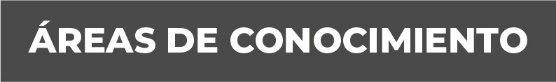 Derecho Penal, Procesal, Constitucional, Amparo, Administrativo, Justicia Penal para Adolescentes.